БІЛОЦЕРКІВСЬКА МІСЬКА РАДА	КИЇВСЬКОЇ ОБЛАСТІ	Р І Ш Е Н Н Я
  від 15 грудня 2020 року                                                                        № 21-03-VIIІ
		Про прийняття земельних ділянокдержавної власності у комунальну власністьРозглянувши подання міського голови, відповідно до  статей 12, 15, 117, 122 Земельного кодексу України, статей 26, 59  Закону  України  «Про місцеве самоврядування в Україні» на виконання наказу Головного управління Держгеокадастру у Київській області від 8 грудня 2020 року №8-ОТГ «Про передачу земельних ділянок державної власності у комунальну власність» та акту приймання-передачі земельних ділянок сільськогосподарського призначення із державної у комунальну власність, міська рада вирішила:1. Прийняти в комунальну власність Білоцерківської міської територіальної громади в особі Білоцерківської міської ради земельні ділянки сільськогосподарського призначення згідно наказу Головного управління Держгеокадастру у Київській області від 8 грудня 2020 року №8-ОТГ «Про передачу земельних ділянок державної власності у комунальну власність». 2. Уповноважити міського голову підписати акти приймання-передачі земельних ділянок сільськогосподарського призначення із державної у комунальну власність.3.Управлінню регулювання земельних відносин Білоцерківської міської ради здійснити заходи щодо проведення державної реєстрації права власності на земельні ділянки, згідно із цим рішенням.4. Контроль за виконанням цього рішення покласти на постійну комісію з питань земельних відносин та земельного кадастру, планування території, будівництва, архітектури, охорони пам’яток, історичного середовища. Міський голова                                            		                      Геннадій ДИКИЙ      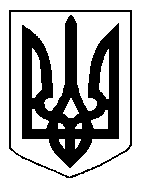 